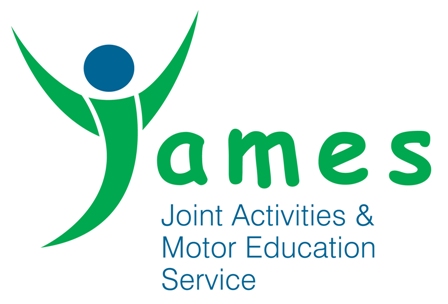 APPLICATION FOR EMPLOYMENT (Confidential)Job Title: IMPORTANT NOTEThank you for your interest.  Please read the following notes before completing the form.Please:Read any enclosed additional information before completing the formComplete the form using black ink for photocopying purposesGive all the information you can about yourself and why you think you are suitableComplete the monitoring information and sign the declaration on the back sheet. Use separate sheets as necessaryREFERENCESWe always take up references.  Please give names and addresses for 3 referees who know you well enough to comment on your suitability for the job.  One of them must be your present or most recent employer.  If you have not been previously employed, give the name of a responsible person who knows you well (but NOT a relative)Give your former name if different from aboveto ensure we are asking for the correct referenceEDUCATION		Please give details of your education and qualifications.& QUALIFICATIONS	Make sure you include any professional qualifications.TRAINING  List training courses undertaken including practical, in-house, commercial and special training courses.  Include any apprenticeships, training schemes, evening classes and adult educationDo you have a current driving licence?     YES/NO              Do you have a car?   YES/NOLANGUAGE SKILLSHEALTHPRESENT (most recent) EMPLOYMENTPREVIOUS EMPLOYMENT    Please show whether Full or Part-Time in each caseADDITIONAL INFORMATION	      			Use this space to show you have the skills, knowledge & experience to do the job.  Include details of home-based work; work in the community or with other voluntary groups and your leisure interests to support your application (continue overleaf and on separate sheets if necessary)ADDITIONAL INFORMATION continuedRIGHT TO WORK IN TH UKQUAL OPPORTUNITIS INFORMATION (in confidence)Please help us to ensure our equal opportunities policy is effective by completing the following informationYour personal Details                                                        Ethnic Classification (as per the C.R.E.)DisabilityNote that it is our policy to interview all people with disabilities who meet the essential requirements of the personal specification.Do you consider yourself to have a disability?If YES are you registered disabled?If YES, are there any special arrangements you would like us to make if you are interviewed?Your full name and address (please print in block capitals)Tel No. where you can be contactedDayEveningYour former name and job title if applicableReferee’s name and Status/Job TitleAddress for contactMay we approach before interview?Tel No.YES         NOTel No.YES         NOTel No.YES         NOEducation and Qualification DetailsResults/Grades ObtainedWhere obtained (say if full or part-time)Date FromDate ToCourse & training DetailsResults/Grades ObtainedWhere obtained (say if full or part-time)Date FromDate ToWhich languages other than English do you speak and/or write (Please tick if fluent)           Language                    Speak            Write             Language       Speak            WriteAre you aware of any medical condition that could affect your performance at work? YES/NOIf yes, please supply brief details.Employer’s Name & AddressPosition HeldDates from and ToReason for wishing to leaveTel No.                        Salary                                            Hrs workedBrief note of Duties & ResponsibilitiesEmployer’s Name & AddressPosition HeldF/T P/T HoursSalary/WageDate From/ToReason for LeavingHow did you learn of this vacancy?You must give details of any relationship to any member of the Management Committee as failure to do so or seeking improperly to influence the selection process will disqualify you from appointment.Are you related to any member of the Management Committee or Senior Officer of the Project?YES/NO (If yes, give details)I DECLARE THAT THE INFORMATION I HAVE GIVEN IN THIS APPLICATION IS CORRECT TO THE BEST OF MY KNOWLEDGENote:  Withholding, falsifying or omitting relevant information by a successful candidate may be             grounds for dismissal.Signed:                                                                                                               Date:Date of BirthAge Male(Please tick)FemaleNI NumberI would describe myself as (please tick)White Black –  Black – AfricanBlack – OtherIndianPakistaniBangladeshiOther (Specify)I would describe myself as (please tick)White Black –  Black – AfricanBlack – OtherIndianPakistaniBangladeshiOther (Specify)I would describe myself as (please tick)White Black –  Black – AfricanBlack – OtherIndianPakistaniBangladeshiOther (Specify)I would describe myself as (please tick)White Black –  Black – AfricanBlack – OtherIndianPakistaniBangladeshiOther (Specify)I would describe myself as (please tick)White Black –  Black – AfricanBlack – OtherIndianPakistaniBangladeshiOther (Specify)I would describe myself as (please tick)White Black –  Black – AfricanBlack – OtherIndianPakistaniBangladeshiOther (Specify)I would describe myself as (please tick)White Black –  Black – AfricanBlack – OtherIndianPakistaniBangladeshiOther (Specify)I would describe myself as (please tick)White Black –  Black – AfricanBlack – OtherIndianPakistaniBangladeshiOther (Specify)I would describe myself as (please tick)White Black –  Black – AfricanBlack – OtherIndianPakistaniBangladeshiOther (Specify)I would describe myself as (please tick)White Black –  Black – AfricanBlack – OtherIndianPakistaniBangladeshiOther (Specify)I would describe myself as (please tick)White Black –  Black – AfricanBlack – OtherIndianPakistaniBangladeshiOther (Specify)